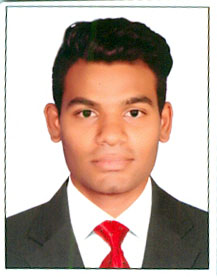 GOKULGOKUL.372902@2freemail.com   Visa Status:Visit VisaVisa Expired:18-11-2017Personal Information Date of Birth: 29-07-1993Sex: MaleMarital Status: SingleLanguages Known:English and Tamil Nationality: IndianObjectiveTo obtain a challenging position in your esteemed organization  helping me to acquire new skills and abilities so that I will be able toperform well in the organization.SummaryIT Infrastructure using Windows base EnvironmentMicrosoft Active DirectoryPublish Applications, Desktop as well as Printers in Citrix Presentation Server 4.0. Monitoring Citrix Presentation Server 4.0.Expertise In Documentation And Well Versed With MS Office Suite, MS Project etcIT SkillsRedhat certified with Linux Administration- (Redhat Linux system administration, Package Management, System Initialization, File system management, user administration, advance user administration, advance file system management, Installation, Virtualization, Troubleshooting, system rescue and troubleshooting)Technical SkillsPrinter installation and servicePc installation and serviceSoftware installation and updatingtroubleshootingOS-windows 7ExperienceWipro infotech, Chennai  Feb 2015 – March 2017Desktop Support Engineer (Helpdesk)Responsibilities:Role Includes Strategy, Design And Implementation of Solutions To Further Enhance Disaster Recovery And Business Continuity.
Design and Implement Security for AD Objects Using Group Policy.Participate In Customer/Business Meetings To Gather Requirements And Present Messaging Solutions. 
Knowledge of All Aspects of Exchange Server 2000/2003, Active Directory 2000/2003.Involvement In System Migrations And Moves, Upgrades Of Hardware And Software, System Expansions. Planning, Testing and Implementation of Service Packs, Patch Kits and Hot Fixes.
Above Role/Responsibilities Active Directory 2K/2K3, Exchange 2K/2K3, Symantec.Maintaining & Schedule the BACK UP of the TALLY SERVER.
Planning, Installation, administration,maintenance of systems hardware and software and related infrastructure of 150 to 200 Branded & Assembled Computers including Laptops in the Domain as well as Workgroup environment within Windows Platform.Configuring Outlook and Lotus Notes Mail Account as well as taking Backup of Emails including address files. 
Perform daily backup operations, ensuring all required file systems and system data are successfully backed up to the appropriate media, recovery tapes or disks are created, and media is recycled and sent off site as necessary.Repair and recover from hardware or software failures.Coordinate and communicate vendors if is in Warranty.Providing technical support/troubleshooting for day-to-day operation to users on LAN and standalones Machines via personally or Telephonic or REMOTE DESKTOP OR VNC SOFTWARE OR NET MEETING in the Windows Environment.Creating standard process for group policy deployment as well as Active Directory users and group’s management.Regular Update of virus scans & patches updates on Windows 2k3 and Win2k.Preparing monthly work status report and updating technology specific documents.Successfully Designed Implemented, Installed Windows 2003 AD.Assist With Designing Monitoring Environment For Current Setup.Basic QualificationB.SC COMPUTER SCIENCEAcademic RecordUndergraduateInstitution2011 – 2014     A.V.C College(AUTONOMOUS)Mayiladuthurai12th STDInstitution2009- 2010              Kalaimagal.Matric.Hr.Sec.school,Coimbatore 10th STDInstitution2006 - 2007         Kalaimagal.Matric.Hr.Sec.school,Coimbatore CompetenciesIndependent and self-motivated.Organized and well-structured at work.Committed to deadlines and schedules.Honest, Sincere and a Hard Worker with a high level of Integrity.  Good team worker.Having high degree of self-motivation and ability to learn       New concept very quicklyInterests and ActivitiesVolunteering to the (HRM) Human Rights Management.Rotract Club volunteer.Playing football and CricketPaintingKey Skills Communication –Deals with internal and external customers at all levels via telephone and email, to ensure successful communication via actively listening and probing questions.Team Players–Enjoys sharing knowledge and encouraging development of others to achieve specific team goals.Planning and organizing–Refined planning and organizational skills that balance work, team support and project responsibilities in a refined planning and organizational skills that balance work, team support and project responsibilities in a timely and professional manner. Extra-Curricular ActivitiesDrawingsPlaying chess and cricketPaintingsDancingType WritingDeclaration      I hereby declare you that all the information furnished above is true and are best of my knowledge